June		A Busy Month	Come see us, Tuesdays from 10am until 1pm for all-age activities, visiting performers, and traveling science exhibits. It’s going to be a fabulous month! Plus: FAMILIES! Come Thursday evenings for interactive projects EVEYRONE will enjoy!! We’re looking forward to seeing you!events at the library

Check our website’s Google calendar or the one below to learn about more events this month.
We look forward to seeing you, and thank you for your continued support of the library.
June 2019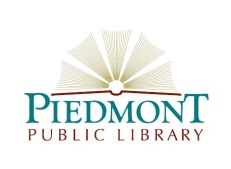 SundayMondayTuesdayWednesdayThursdayFridaySaturday1
Closed Sun & Mon
Tue: 9am-8pm
Wed: 9am-5pm
Thu: 11am-8pm
Fri: 9am-5pm
Sat: 9am-1pm2345678Summer Reading
Hooplahoma 

10am-1pm




Quilters 10am
Family Summer Reading

Universe of Harry Potter 6-8pm
Mother Goose on the Loose
10am
for infants & toddlers
9101112131415Summer Reading
Wondertorium
Space Travels

10am-4pm



Quilters 10am


Family Summer Reading

Universe of Survivor 6-8pm


MGOL 10am16171819202122Summer Reading
Wondertorium
Wonderglow

10am-4pm




Quilters 10am



Noon: Readers Who Lunch

Family Night
Universe of Percy Jackson
MGOL 10am23/30242526272829Summer Reading
Universe of LEGOs

10am-1pm

Quilters 10amFamily Summer Reading

Universe of Space 6-8pmMGOL 10am